RABINDRA MAHAVIDYALAYADepartment of Chemistry                                                    NOTICE FOR INTERNAL ASSESSMENTThis is to notify all the students of  Semester III (General) & Semester V (General) that Internal Assessment, 2020 of the following papers shall be conducted as per the schedule given below:Semester III (General)Semester V (General)                 Sd/      Principal(Dr. Prasanta Bhattacharyya)Copy to:Website Rabindra Mahavidyalaya: http://rabindramahavidyalaya.orgRabindra Mahavidyalaya Online Portal: https://rmvonline.inDepartmental File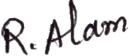 (Dr. Rabiul Alam) HOD, ChemistrySerial numberPaper CodeTotal MarksMode of EvaluationLast date of SubmissionSubmission PortalTeachers assigned for evaluation1GE-3/CC-1C10WRITTEN12.1.2021Mail Id of concerned teacherMr. Tanmoy PanditSerial numberPaper CodeTotal MarksMode of EvaluationLast date of SubmissionSubmission PortalTeachers assigned for evaluation1GE-5/CC-1E10WRITTEN13.1.2021Mail Id of concerned teacherMr. Tanmoy Pandit